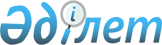 Об организации общественных работ на 2011 годПостановление акимата Мангистауского района Мангистауской области от 01 февраля 2012 года № 23. Зарегистрировано Департаментом юстиции Мангистауской области 29 февраля 2012 года № 11-5-130

      В соответствии с подпунктом 13) пункта 1 статьи 31 Закона Республики Казахстан от 23 января 2001 года № 148 «О местном государственном управлении и самоуправлении в Республике Казахстан», пунктом 5 статьи 7 Закона Республики Казахстан от 23 января 2001 года № 149 «О занятости населения» и Постановлением Правительства Республики Казахстан от 19 июня 2001 года № 836 «О мерах по реализаций Закона Республики Казахстан от 23 января 2001 года «О занятости населения» акимат района ПОСТАНОВЛЯЕТ:



      1. Утвердить перечень предприятий и учреждений (далее-работодатель), организующих оплачиваемые общественные работы на 2012 год, виды, объем оплачиваемых общественных работ, размер оплаты труда участников и источник их финансирования согласно приложению.



      2. Государственному учреждению «Мангистауский районный отдел занятости и социальных программ» заключить с работодателями договора на выполнение общественных работ.



      3. Государственному учреждению «Мангистауский районный отдел занятости и социальных программ» обеспечить направление безработных на общественные работы.



      4. Контроль за исполнением настоящего постановления возложить на заместителя акима района А.Сарбалаева.



      5. Настоящее постановление вступает в силу с момента государственной регистрации в органах юстиции и вводится в действие по истечении десяти календарных дней после дня его первого официального опубликования.      Аким района                             К.Боканов

Приложение к постановлению акимата

Мангистауского района от 01 февраля 2012 года. № 23 Предприятий, организаций и учреждений, организующих общественные работы, виды, обьемы общественных работ, размер оплаты труда участников и источники их финансирования на 2012 год 
					© 2012. РГП на ПХВ «Институт законодательства и правовой информации Республики Казахстан» Министерства юстиции Республики Казахстан
				№Наименова-ние предприя-

тий, учрежденийКоли-

чество направляемых безра-ботныхВиды общест-

венных работОбьем выполняемых работСро-ки ра-

ботРазмер зара-

ботной платы, оплачиваемый на одного человека, тенге (в разме-ре мини-

маль-

ной зара-

ботной платы)Ис-точ-ники фи-нан-сирова-

ния1
2
3
4
5
6
7
8
1Государ-

ственное учреждение «Аппарат акима села Тущыкудык»2КурьерДоставка свыше 30 срочной коррес-

понден-

ций в месяцОт 2-хдо 6-и месяцев17 439Район-ный бюд-

жет1Государ-

ственное учреждение «Аппарат акима села Тущыкудык»4ДворникУборка террито-рий села более 5000 мІ в месяц

 От 2-хдо 6-и месяцев17 439Район-ный бюд-

жет2Государ-

ственное учреждение «Аппарат акима села Жынгылды2КурьерДоставка свыше 30 срочной коррес-

понден-

цийв месяцОт 2-х до 6-и месяцев17 439Район-ный бюд-

жет2Государ-

ственное учреждение «Аппарат акима села Жынгылды4

 Дворник

 Уборка террито-рий села более 5000 мІ в месяцОт 2-х до 6-и месяцев17 439Район-ный бюд-

жет3Государ-

ственное учреждение «Аппарат акима села Отес»2КурьерДоставка свыше 30 срочной коррес-

понден-

ций в месяцОт 2-хдо 6-и месяцев17 439Район-ный бюд-

жет3Государ-

ственное учреждение «Аппарат акима села Отес»4ДворникУборка террито-рий села более 5000 мІ в месяцОт 2-хдо 6-и месяцев17 439Район-ный бюд-

жет4Государ-

ственное учреждение «Аппарат акима села Акшымырау»2КурьерДоставка свыше 30 срочной коррес-

понден-

ций в месяцОт 2-хдо 6-и месяцев17 439Район-ный бюд-

жет4Государ-

ственное учреждение «Аппарат акима села Акшымырау»4ДворникУборка террито-рий села более 5000 мІ в месяцОт 2-хдо 6-и месяцев17 439Район-ный бюд-

жет5Государ-

ственное учреждение «Аппарат акима села Онды»2КурьерДоставка свыше 30 срочной коррес-

понден-

ций в месяцОт 2-х до 6-и месяцев17 439Район-ный бюд-

жет5Государ-

ственное учреждение «Аппарат акима села Онды»4ДворникУборка территорий села более 5000 мІ в месяцОт 2-х до 6-и месяцев17 439Район-ный бюд-

жет6Государ-

ственное учреждение «Аппарат акима села Кызан»2КурьерДоставка свыше 30 срочной корреспонденций в месяцОт 2-х до 6-и месяцев17 439Район-ный бюд-

жет6Государ-

ственное учреждение «Аппарат акима села Кызан»4Дворник

 Уборка территорий села более 5000 мІ в месяцОт 2-х до 6-и месяцев17 439Район-ный бюд-

жет7Государ-

ственное учреждение «Аппарат акима села Отпан»2КурьерДоставка свыше 30 срочной корреспонденций в месяцОт 2-хдо 6-и месяцев17 439Район-ный бюд-

жет7Государ-

ственное учреждение «Аппарат акима села Отпан»4ДворникУборка территорий села более 3000 мІ в месяцОт 2-хдо 6-и месяцев17 439Район-ный бюд-

жет8

 

 

 Государ-

ственное учреждение «Аппарат акима села Актобе»2КурьерДоставка свыше 30 срочной корреспонденций в месяцОт 2-х до 6-и месяцев17 439Район-ный бюд-

жет8

 

 

 Государ-

ственное учреждение «Аппарат акима села Актобе»4ДворникУборка территорий села более 5000 мІ в месяцОт 2-х до 6-и месяцев17 439Район-ный бюд-

жет9Государ-

ственное учреждение «Аппарат акима села Шебир»2КурьерДоставка свыше 30 срочной корреспонденций в месяцОт 2-х до 6-и месяцев17 439Район-ный бюд-

жет9Государ-

ственное учреждение «Аппарат акима села Шебир»4ДворникУборка террито-рий села более 5000 мІ в месяцОт 2-х до 6-и месяцев17 439Район-ный бюд-

жет10Государ-

ственное учреждение «Аппарат акима села Шайыр»2КурьерДоставка свыше 30 срочной коррес-

понден-

цийв месяцОт 2-х до 6-и месяцев17 439Район-ный бюд-

жет10Государ-

ственное учреждение «Аппарат акима села Шайыр»4ДворникУборка террито-рий села более 5000 мІ в месяцОт 2-х до 6-и месяцев17 439Район-ный бюд-

жет11Государ-

ственное учреждение «Аппарат акима села Жармыш»2КурьерДоставка свыше 30 срочной корреспонденций в месяцОт 2-х до 6-и месяцев17 439Район-ный бюд-

жет11Государ-

ственное учреждение «Аппарат акима села Жармыш»4ДворникУборка террито-рий села более 5000 мІ в месяцОт 2-х до 6-и месяцев17 439Район-ный бюд-

жет12Государ-

ственное учреждение «Аппарат акима Мангистауского района»4Помощник специалистаСбор и регистра-ция свыше 45 докумен-тов в месяц,

сдача дел в архивОт 2-хдо 6-и месяцев17 439Район-ный бюд-

жет13Государ-

ственное учреждение «Аппарат акима села Шетпе»

 

 

 

 

 

 2КурьерДоставка свыше 30 срочной кор-

респон-

денций в месяц От 2-х до 6-и месяцев17 439Район-ный бюд-

жет13Государ-

ственное учреждение «Аппарат акима села Шетпе»

 

 

 

 

 

 10ПомощникспециалистаЗаполнение свыше 100 социаль-ных карт в месяц

 

 

 От 2-х до 6-и месяцев17 439Район-ный бюд-

жет14Государ-

ственное учреждение «Мангистау-ский районный отдел внутренней политики»2Помощник специа-

листаСбор и регистрация свыше 15 документов в месяц, сдача дел в архивОт 2-х до 6-и месяцев17 439Район-ный бюд-

жет15Государ-

ственное учреждение «Мангистау-ская районная прокуратура»4КурьерДоставка свыше 30 срочной коррес-

спонден-

ций в месяцОт 2-х до 6-и месяцев17 439Район-ный бюд-

жет15Государ-

ственное учреждение «Мангистау-ская районная прокуратура»2Уборщик помещенияУборка помещений более 150 мІ в месяцОт 2-х до 6-и месяцев17 439Район-ный бюд-

жет16«Мангистау-ский районный суд»4КурьерДоставка свыше 30 срочной корреспонденций в месяцОт 2-х до 6-и месяцев17 439Район-ный  бюд-

жет17Государ-

ственное учреждение «Мангистау-ский районный отдел архи-

тектуры, градо-

строитель-

ства и строитель-

ства»2Помощник специа-

листа Сбор и регистрация свыше 15 документов в месяц, сдача дел в архивОт 2-х до 6-и месяцев17 439Район-ный бюд-

жет18Государ-

ственное учреждение «Отдел по Чрезвычай-

ным ситуациям Мангистау-

ского района департа-

мента по чрезвычай-

ным ситуациям Мангистау-

ской области»2КурьерДоставка свыше 15 срочной корреспонденций в месяцОт 2-х до 6-и месяцев17 439Район-ный бюд-

жет19«Мангистау-ский районный филиал Республикан-ского государ-

ственного казенного предприятия «Центр по недвижи-

мости по Мангистау-

ской области» Комитета регистра-

ционной службы и оказания правовой помощи Министерства Юстиций Республики 4КурьерДоставка свыше 15 срочной корреспонденций в месяцОт 2-х  до 6-и месяцев17 439Район-ный бюд-

жет20Государ-

ственное учреждение «Налоговое управление по Мангистау-

скому району»8Агенты по разноске  уведо-

мленийДоставка свыше 150 уведомлений в месяцОт 2-х до 6-и месяцев17 439Район-ный бюд-

жет21Мангистау-

ское дочернее государ-

ственное предприятие на праве хозяйствен-ного ведения РГП «Государ-

ственного научно-

производ-

ственного центра земельных ресурсов и землеустройства «Агент-

ства РК по управлению земельными ресурсами.2Помощник специа-

листаДоставка свыше 15 срочной корреспонденций в месяцОт 2-х до 6-и месяцев17 439Район-ный бюд-

жет22Государ-

ственное учреждение «Управление юстиции Мангистау-

ского района»

 6Помощник специа-

листаСбор и регистра-ция свыше 75 докумен-тов в месяц, сдача дел в архивОт 2-хдо 6-и месяцев

 17 439Район-ный бюд-

жет23Государ-

ственное учреждение «Отдел по делам обороны Мангистау-

ского района»4КурьерДоставка свыше 60 повесток в месяцОт 3-х  до 3-х месяцев 17 439Район-ный бюд-

жет24Государ-

ственное учреждение «Управление государ-

ственного санитарно эпидемиоло-гического надзора по Мангистау-

скому району»2КурьерДоставка свыше 15 срочной корреспонденций в месяцОт 2-х до 6-и месяцев17 439Район-ный бюд-

жет25Государ-

ственное учреждение «Мангистауский районный отдел занятости и социальных программ»4Помощник специа-

листаСбор и регистрация свыше 60 документов в месяц, сдача дел в архив От 2-х  до 6-и месяцев17 439Район-ный бюд-

жет26Государ-

ственное учреждение «Отдел экономики и финансов Мангистау-

ского района»2

 

 

 Помощникспециа-

листаСбор и регистрация свыше 30 документов в месяц, сдача дел в архивОт 2-х до 6-и месяцев17 439Район-ный бюд-

жет27Государ-

ственное учреждение «Мангистау-ский районный отдел образования»2Помощник специа-

листаСбор и регистрация свыше 30 документовв месяц, сдача дел в архивОт 2-х до 6-и месяцев17 439Район-ный бюд-

жет28Государ-

ственное учреждение «Мангистау-ский районный отдел земельных отношений»2Помощник специа-

листаСбор и регистра-ция свыше 30 докумен-тов в месяц, сдача дел в архив От 2-х до 6-и месяцев17 439Район-ный бюд-

жет29Мангистау-

ский областной филиал Республиканского государственного казенного предприятия «Государ-

ственный центра по выплате пенсии министерства труда и социальной защиты населения Республики Казахстан4Помощник специа-

листаСбор и регистра-ция свыше 30 докумен-тов в месяц, сдача дел в архивОт 2-х до 6-и месяцев17 439Район-ный бюд-

жет30«Министер-

ство внутренних дел Республики Казахстан Мангистау-

скии областной департамент внутренних дел Мангистау-

ский районный отдел внутренних дел»4Помощник специа-

листаСбор и регистра-ция свыше 30 документов в месяц, сдача дел в архивОт 2-х до 6-и месяцев17 439Район-ный бюд-

жет31Государ-

ственное учреждение «Департа-

мент по исполнению судебных актов Мангистау-

ской области Комитета по исполнению судебных актов Министерства юстиций Республики Казахстан2Помощник специа-

листаСбор и регистра-ция свыше 30 документов в месяц, сдача дел в архивОт 2-х до 6-и месяцев17 439

 Район-ный бюд-

жет32Государ-

ственное учреждение «Центр занятости Мангистауской области Мангистауского района»2Помощникспециа-

листаСбор и регистрация свыше 30 документов в месяц, сдача дел в архив тапсыруОт 2-х до 6-и месяцев17 439Район-ный бюд-

жет33Государ-

ственное учреждение «Мангистау-ский районный отдел культуры, развития языков, физической культуры и спорта»2КурьерДоставка свыше 15 срочной корреспонденций в месяцОт 2-хдо 6-и месяцев17 439Район-ный бюд-

жет34Государ-

ственное Казенное Предприятие «Мангистау-ская центральная районная больница»2КурьерДоставка свыше 15 срочной коррес-

понден-

ций в месяцОт 2-х до 6-и месяцев17 439Район-ныйбюджетИтого:150